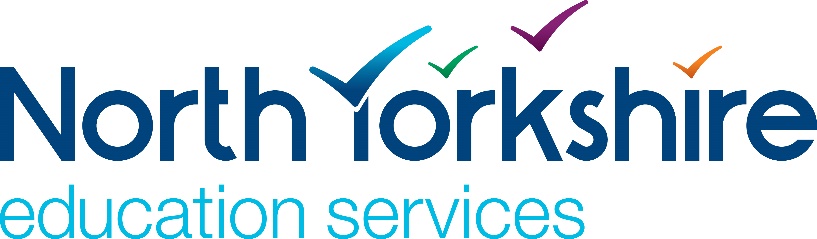 Springhead SchoolPERSON SPECIFICATION
NB – Assessment criteria for recruitment will be notified separately.
Optional - Statement for recruitment purposes:  You should use this information to make the best of your application by identifying some specific pieces of work you may have undertaken in any of these areas.  You will be tested in some or all of the skill specific areas over the course of the selection process.POST: School Administrator POST: School Administrator POST: School Administrator POST: School Administrator GRADE: Grade E (scp 6-8)	GRADE: Grade E (scp 6-8)	RESPONSIBLE TO: Headteacher/ Business ManagerRESPONSIBLE TO: Headteacher/ Business ManagerRESPONSIBLE TO: Headteacher/ Business ManagerRESPONSIBLE TO: Headteacher/ Business ManagerRESPONSIBLE TO: Headteacher/ Business ManagerRESPONSIBLE TO: Headteacher/ Business ManagerSTAFF MANAGED: Admin Assistant STAFF MANAGED: Admin Assistant STAFF MANAGED: Admin Assistant STAFF MANAGED: Admin Assistant STAFF MANAGED: Admin Assistant STAFF MANAGED: Admin Assistant POST REF:POST REF:JOB FAMILY: C&AJOB FAMILY: C&AJOB PURPOSE:To provide an effective administrative support service to the Headteacher and the School. The post holder will have responsibility for reception duties; resourcing / data / ICT systems and support the CP / CIN / CLA reporting;  along with responsibility for the administration of the recruitment process and on-going employee related systems and LA returns.  They may also be required to provide some supervision of employees.To provide an effective administrative support service to the Headteacher and the School. The post holder will have responsibility for reception duties; resourcing / data / ICT systems and support the CP / CIN / CLA reporting;  along with responsibility for the administration of the recruitment process and on-going employee related systems and LA returns.  They may also be required to provide some supervision of employees.To provide an effective administrative support service to the Headteacher and the School. The post holder will have responsibility for reception duties; resourcing / data / ICT systems and support the CP / CIN / CLA reporting;  along with responsibility for the administration of the recruitment process and on-going employee related systems and LA returns.  They may also be required to provide some supervision of employees.To provide an effective administrative support service to the Headteacher and the School. The post holder will have responsibility for reception duties; resourcing / data / ICT systems and support the CP / CIN / CLA reporting;  along with responsibility for the administration of the recruitment process and on-going employee related systems and LA returns.  They may also be required to provide some supervision of employees.To provide an effective administrative support service to the Headteacher and the School. The post holder will have responsibility for reception duties; resourcing / data / ICT systems and support the CP / CIN / CLA reporting;  along with responsibility for the administration of the recruitment process and on-going employee related systems and LA returns.  They may also be required to provide some supervision of employees.To provide an effective administrative support service to the Headteacher and the School. The post holder will have responsibility for reception duties; resourcing / data / ICT systems and support the CP / CIN / CLA reporting;  along with responsibility for the administration of the recruitment process and on-going employee related systems and LA returns.  They may also be required to provide some supervision of employees.JOB CONTEXT:Works within the busy environment of the school offices managing the administration for the school, providing an administrative, reprographics, ICT responsibilities, data collection and reporting and reception service, where excellent organisational and ICT skills are essential in order to handle the variety of tasks the need to be undertaken.Enhanced DBS clearance required Works within the busy environment of the school offices managing the administration for the school, providing an administrative, reprographics, ICT responsibilities, data collection and reporting and reception service, where excellent organisational and ICT skills are essential in order to handle the variety of tasks the need to be undertaken.Enhanced DBS clearance required Works within the busy environment of the school offices managing the administration for the school, providing an administrative, reprographics, ICT responsibilities, data collection and reporting and reception service, where excellent organisational and ICT skills are essential in order to handle the variety of tasks the need to be undertaken.Enhanced DBS clearance required Works within the busy environment of the school offices managing the administration for the school, providing an administrative, reprographics, ICT responsibilities, data collection and reporting and reception service, where excellent organisational and ICT skills are essential in order to handle the variety of tasks the need to be undertaken.Enhanced DBS clearance required Works within the busy environment of the school offices managing the administration for the school, providing an administrative, reprographics, ICT responsibilities, data collection and reporting and reception service, where excellent organisational and ICT skills are essential in order to handle the variety of tasks the need to be undertaken.Enhanced DBS clearance required Works within the busy environment of the school offices managing the administration for the school, providing an administrative, reprographics, ICT responsibilities, data collection and reporting and reception service, where excellent organisational and ICT skills are essential in order to handle the variety of tasks the need to be undertaken.Enhanced DBS clearance required ACCOUNTABILITIES / MAIN RESPONSIBILITIESACCOUNTABILITIES / MAIN RESPONSIBILITIESACCOUNTABILITIES / MAIN RESPONSIBILITIESACCOUNTABILITIES / MAIN RESPONSIBILITIESACCOUNTABILITIES / MAIN RESPONSIBILITIESACCOUNTABILITIES / MAIN RESPONSIBILITIESACCOUNTABILITIES / MAIN RESPONSIBILITIESOperational IssuesReception duties on more than one of the school’s sitesCollate information for statistical returns, including attendance and the completion of administrative forms.Analyse and evaluate data and information and produce reportsDeal with administration in relation to staff appointments, including advertisements, arrangement of interviews, standard correspondence and expenses etc. Completion of staff absence and supply claim returnsDeal with maintenance requests and oversee contractors where appropriate. Be responsible for confidential information e.g. policies, staff, pupils and parents records. Organise and collate all Child Protection related information maintaining absolute confidentiality.Produce documents for the school e.g. Newsletters, brochures. Ensure the provision of administrative, clerical and secretarial duties e.g. typing, copying, diary management, using appropriate technology.Take minutes at meetings as requiredUndertake personnel administration relating to the pay and conditions of all staff, in liaison with central offices of the LA. Organise school trips, room bookings for meetings and arrange supply cover for teaching absences when needed. This is not an exhaustive list.Reception duties on more than one of the school’s sitesCollate information for statistical returns, including attendance and the completion of administrative forms.Analyse and evaluate data and information and produce reportsDeal with administration in relation to staff appointments, including advertisements, arrangement of interviews, standard correspondence and expenses etc. Completion of staff absence and supply claim returnsDeal with maintenance requests and oversee contractors where appropriate. Be responsible for confidential information e.g. policies, staff, pupils and parents records. Organise and collate all Child Protection related information maintaining absolute confidentiality.Produce documents for the school e.g. Newsletters, brochures. Ensure the provision of administrative, clerical and secretarial duties e.g. typing, copying, diary management, using appropriate technology.Take minutes at meetings as requiredUndertake personnel administration relating to the pay and conditions of all staff, in liaison with central offices of the LA. Organise school trips, room bookings for meetings and arrange supply cover for teaching absences when needed. This is not an exhaustive list.Reception duties on more than one of the school’s sitesCollate information for statistical returns, including attendance and the completion of administrative forms.Analyse and evaluate data and information and produce reportsDeal with administration in relation to staff appointments, including advertisements, arrangement of interviews, standard correspondence and expenses etc. Completion of staff absence and supply claim returnsDeal with maintenance requests and oversee contractors where appropriate. Be responsible for confidential information e.g. policies, staff, pupils and parents records. Organise and collate all Child Protection related information maintaining absolute confidentiality.Produce documents for the school e.g. Newsletters, brochures. Ensure the provision of administrative, clerical and secretarial duties e.g. typing, copying, diary management, using appropriate technology.Take minutes at meetings as requiredUndertake personnel administration relating to the pay and conditions of all staff, in liaison with central offices of the LA. Organise school trips, room bookings for meetings and arrange supply cover for teaching absences when needed. This is not an exhaustive list.Reception duties on more than one of the school’s sitesCollate information for statistical returns, including attendance and the completion of administrative forms.Analyse and evaluate data and information and produce reportsDeal with administration in relation to staff appointments, including advertisements, arrangement of interviews, standard correspondence and expenses etc. Completion of staff absence and supply claim returnsDeal with maintenance requests and oversee contractors where appropriate. Be responsible for confidential information e.g. policies, staff, pupils and parents records. Organise and collate all Child Protection related information maintaining absolute confidentiality.Produce documents for the school e.g. Newsletters, brochures. Ensure the provision of administrative, clerical and secretarial duties e.g. typing, copying, diary management, using appropriate technology.Take minutes at meetings as requiredUndertake personnel administration relating to the pay and conditions of all staff, in liaison with central offices of the LA. Organise school trips, room bookings for meetings and arrange supply cover for teaching absences when needed. This is not an exhaustive list.Reception duties on more than one of the school’s sitesCollate information for statistical returns, including attendance and the completion of administrative forms.Analyse and evaluate data and information and produce reportsDeal with administration in relation to staff appointments, including advertisements, arrangement of interviews, standard correspondence and expenses etc. Completion of staff absence and supply claim returnsDeal with maintenance requests and oversee contractors where appropriate. Be responsible for confidential information e.g. policies, staff, pupils and parents records. Organise and collate all Child Protection related information maintaining absolute confidentiality.Produce documents for the school e.g. Newsletters, brochures. Ensure the provision of administrative, clerical and secretarial duties e.g. typing, copying, diary management, using appropriate technology.Take minutes at meetings as requiredUndertake personnel administration relating to the pay and conditions of all staff, in liaison with central offices of the LA. Organise school trips, room bookings for meetings and arrange supply cover for teaching absences when needed. This is not an exhaustive list.Reception duties on more than one of the school’s sitesCollate information for statistical returns, including attendance and the completion of administrative forms.Analyse and evaluate data and information and produce reportsDeal with administration in relation to staff appointments, including advertisements, arrangement of interviews, standard correspondence and expenses etc. Completion of staff absence and supply claim returnsDeal with maintenance requests and oversee contractors where appropriate. Be responsible for confidential information e.g. policies, staff, pupils and parents records. Organise and collate all Child Protection related information maintaining absolute confidentiality.Produce documents for the school e.g. Newsletters, brochures. Ensure the provision of administrative, clerical and secretarial duties e.g. typing, copying, diary management, using appropriate technology.Take minutes at meetings as requiredUndertake personnel administration relating to the pay and conditions of all staff, in liaison with central offices of the LA. Organise school trips, room bookings for meetings and arrange supply cover for teaching absences when needed. This is not an exhaustive list.Communications Communicate effectively with other staff, Governors, visitors, contractors, pupils and their families/carers. Remember and understand the procedures and legislation relating to confidentiality issues that apply to your job role. Liaise with parents, staff, pupils and external agencies as required Ensure the delivery of an efficient reception serviceCommunicate effectively with other staff, Governors, visitors, contractors, pupils and their families/carers. Remember and understand the procedures and legislation relating to confidentiality issues that apply to your job role. Liaise with parents, staff, pupils and external agencies as required Ensure the delivery of an efficient reception serviceCommunicate effectively with other staff, Governors, visitors, contractors, pupils and their families/carers. Remember and understand the procedures and legislation relating to confidentiality issues that apply to your job role. Liaise with parents, staff, pupils and external agencies as required Ensure the delivery of an efficient reception serviceCommunicate effectively with other staff, Governors, visitors, contractors, pupils and their families/carers. Remember and understand the procedures and legislation relating to confidentiality issues that apply to your job role. Liaise with parents, staff, pupils and external agencies as required Ensure the delivery of an efficient reception serviceCommunicate effectively with other staff, Governors, visitors, contractors, pupils and their families/carers. Remember and understand the procedures and legislation relating to confidentiality issues that apply to your job role. Liaise with parents, staff, pupils and external agencies as required Ensure the delivery of an efficient reception serviceCommunicate effectively with other staff, Governors, visitors, contractors, pupils and their families/carers. Remember and understand the procedures and legislation relating to confidentiality issues that apply to your job role. Liaise with parents, staff, pupils and external agencies as required Ensure the delivery of an efficient reception serviceResource management Responsible for updating the website with all data providedResponsible for updating social media platforms with data providedResponsible for further development and update of the school’s SharePoint platformParticipate in the schools’ performance management scheme.Attend staff meetings and training days and management team meetings by agreement with the Headteacher. Participate in training & other learning activities Manage some day to day activities of the office and staff including the induction and training of other administration staff to collate and log monies for school tripsResponsible for updating the website with all data providedResponsible for updating social media platforms with data providedResponsible for further development and update of the school’s SharePoint platformParticipate in the schools’ performance management scheme.Attend staff meetings and training days and management team meetings by agreement with the Headteacher. Participate in training & other learning activities Manage some day to day activities of the office and staff including the induction and training of other administration staff to collate and log monies for school tripsResponsible for updating the website with all data providedResponsible for updating social media platforms with data providedResponsible for further development and update of the school’s SharePoint platformParticipate in the schools’ performance management scheme.Attend staff meetings and training days and management team meetings by agreement with the Headteacher. Participate in training & other learning activities Manage some day to day activities of the office and staff including the induction and training of other administration staff to collate and log monies for school tripsResponsible for updating the website with all data providedResponsible for updating social media platforms with data providedResponsible for further development and update of the school’s SharePoint platformParticipate in the schools’ performance management scheme.Attend staff meetings and training days and management team meetings by agreement with the Headteacher. Participate in training & other learning activities Manage some day to day activities of the office and staff including the induction and training of other administration staff to collate and log monies for school tripsResponsible for updating the website with all data providedResponsible for updating social media platforms with data providedResponsible for further development and update of the school’s SharePoint platformParticipate in the schools’ performance management scheme.Attend staff meetings and training days and management team meetings by agreement with the Headteacher. Participate in training & other learning activities Manage some day to day activities of the office and staff including the induction and training of other administration staff to collate and log monies for school tripsResponsible for updating the website with all data providedResponsible for updating social media platforms with data providedResponsible for further development and update of the school’s SharePoint platformParticipate in the schools’ performance management scheme.Attend staff meetings and training days and management team meetings by agreement with the Headteacher. Participate in training & other learning activities Manage some day to day activities of the office and staff including the induction and training of other administration staff to collate and log monies for school tripsSafeguarding Adhere to data protection legislation Maintain confidentiality as appropriate Be responsible for promoting and safeguarding the welfare of children and young people that you are responsible for and come into contact with, by knowing who to report your concerns to.  Have an awareness and basic knowledge where appropriate of the most recent legislation. Adhere to data protection legislation Maintain confidentiality as appropriate Be responsible for promoting and safeguarding the welfare of children and young people that you are responsible for and come into contact with, by knowing who to report your concerns to.  Have an awareness and basic knowledge where appropriate of the most recent legislation. Adhere to data protection legislation Maintain confidentiality as appropriate Be responsible for promoting and safeguarding the welfare of children and young people that you are responsible for and come into contact with, by knowing who to report your concerns to.  Have an awareness and basic knowledge where appropriate of the most recent legislation. Adhere to data protection legislation Maintain confidentiality as appropriate Be responsible for promoting and safeguarding the welfare of children and young people that you are responsible for and come into contact with, by knowing who to report your concerns to.  Have an awareness and basic knowledge where appropriate of the most recent legislation. Adhere to data protection legislation Maintain confidentiality as appropriate Be responsible for promoting and safeguarding the welfare of children and young people that you are responsible for and come into contact with, by knowing who to report your concerns to.  Have an awareness and basic knowledge where appropriate of the most recent legislation. Adhere to data protection legislation Maintain confidentiality as appropriate Be responsible for promoting and safeguarding the welfare of children and young people that you are responsible for and come into contact with, by knowing who to report your concerns to.  Have an awareness and basic knowledge where appropriate of the most recent legislation. Systems and Information Be aware that different types of information exist (for example, confidential information, personal data and sensitive personal data), and appreciate the implications of those differences. Share information as appropriate– in writing, by telephone, electronically and in person. Maintain and update accurate computerised and manual records as appropriate Be aware that different types of information exist (for example, confidential information, personal data and sensitive personal data), and appreciate the implications of those differences. Share information as appropriate– in writing, by telephone, electronically and in person. Maintain and update accurate computerised and manual records as appropriate Be aware that different types of information exist (for example, confidential information, personal data and sensitive personal data), and appreciate the implications of those differences. Share information as appropriate– in writing, by telephone, electronically and in person. Maintain and update accurate computerised and manual records as appropriate Be aware that different types of information exist (for example, confidential information, personal data and sensitive personal data), and appreciate the implications of those differences. Share information as appropriate– in writing, by telephone, electronically and in person. Maintain and update accurate computerised and manual records as appropriate Be aware that different types of information exist (for example, confidential information, personal data and sensitive personal data), and appreciate the implications of those differences. Share information as appropriate– in writing, by telephone, electronically and in person. Maintain and update accurate computerised and manual records as appropriate Be aware that different types of information exist (for example, confidential information, personal data and sensitive personal data), and appreciate the implications of those differences. Share information as appropriate– in writing, by telephone, electronically and in person. Maintain and update accurate computerised and manual records as appropriate Data ProtectionTo comply with the County Council’s policies and supporting documentation in relation to Information Governance this includes Data Protection, Information Security and Confidentiality.To comply with the County Council’s policies and supporting documentation in relation to Information Governance this includes Data Protection, Information Security and Confidentiality.To comply with the County Council’s policies and supporting documentation in relation to Information Governance this includes Data Protection, Information Security and Confidentiality.To comply with the County Council’s policies and supporting documentation in relation to Information Governance this includes Data Protection, Information Security and Confidentiality.To comply with the County Council’s policies and supporting documentation in relation to Information Governance this includes Data Protection, Information Security and Confidentiality.To comply with the County Council’s policies and supporting documentation in relation to Information Governance this includes Data Protection, Information Security and Confidentiality.Health and SafetyBe aware of and implement your health & safety responsibilities as an employee and where appropriate any additional specialist or managerial health & safety responsibilities as defined in the Health & Safety policy and procedure.  Be aware of and implement your health & safety responsibilities as an employee and where appropriate any additional specialist or managerial health & safety responsibilities as defined in the Health & Safety policy and procedure.  Be aware of and implement your health & safety responsibilities as an employee and where appropriate any additional specialist or managerial health & safety responsibilities as defined in the Health & Safety policy and procedure.  Be aware of and implement your health & safety responsibilities as an employee and where appropriate any additional specialist or managerial health & safety responsibilities as defined in the Health & Safety policy and procedure.  Be aware of and implement your health & safety responsibilities as an employee and where appropriate any additional specialist or managerial health & safety responsibilities as defined in the Health & Safety policy and procedure.  Be aware of and implement your health & safety responsibilities as an employee and where appropriate any additional specialist or managerial health & safety responsibilities as defined in the Health & Safety policy and procedure.  EqualitiesWe aim to make sure that services are provided fairly to all sections of our community, and that all our existing and future employees have equal opportunities.Ensure services are delivered in accordance with the aims of the equality Policy Statement. Develop own and team members understanding of equality issues. We aim to make sure that services are provided fairly to all sections of our community, and that all our existing and future employees have equal opportunities.Ensure services are delivered in accordance with the aims of the equality Policy Statement. Develop own and team members understanding of equality issues. We aim to make sure that services are provided fairly to all sections of our community, and that all our existing and future employees have equal opportunities.Ensure services are delivered in accordance with the aims of the equality Policy Statement. Develop own and team members understanding of equality issues. We aim to make sure that services are provided fairly to all sections of our community, and that all our existing and future employees have equal opportunities.Ensure services are delivered in accordance with the aims of the equality Policy Statement. Develop own and team members understanding of equality issues. We aim to make sure that services are provided fairly to all sections of our community, and that all our existing and future employees have equal opportunities.Ensure services are delivered in accordance with the aims of the equality Policy Statement. Develop own and team members understanding of equality issues. We aim to make sure that services are provided fairly to all sections of our community, and that all our existing and future employees have equal opportunities.Ensure services are delivered in accordance with the aims of the equality Policy Statement. Develop own and team members understanding of equality issues. FlexibilityNorth Yorkshire County Council provides front line services, which recognises the need to respond flexibly to changing demands and circumstances.  Whilst this job outline provides a summary of the post, this may need to be adapted or adjusted to meet changing circumstances. Such changes would be commensurate with the grading of the post and would be subject to consultation.  All staff are required to comply with County Council Policies and Procedures.  North Yorkshire County Council provides front line services, which recognises the need to respond flexibly to changing demands and circumstances.  Whilst this job outline provides a summary of the post, this may need to be adapted or adjusted to meet changing circumstances. Such changes would be commensurate with the grading of the post and would be subject to consultation.  All staff are required to comply with County Council Policies and Procedures.  North Yorkshire County Council provides front line services, which recognises the need to respond flexibly to changing demands and circumstances.  Whilst this job outline provides a summary of the post, this may need to be adapted or adjusted to meet changing circumstances. Such changes would be commensurate with the grading of the post and would be subject to consultation.  All staff are required to comply with County Council Policies and Procedures.  North Yorkshire County Council provides front line services, which recognises the need to respond flexibly to changing demands and circumstances.  Whilst this job outline provides a summary of the post, this may need to be adapted or adjusted to meet changing circumstances. Such changes would be commensurate with the grading of the post and would be subject to consultation.  All staff are required to comply with County Council Policies and Procedures.  North Yorkshire County Council provides front line services, which recognises the need to respond flexibly to changing demands and circumstances.  Whilst this job outline provides a summary of the post, this may need to be adapted or adjusted to meet changing circumstances. Such changes would be commensurate with the grading of the post and would be subject to consultation.  All staff are required to comply with County Council Policies and Procedures.  North Yorkshire County Council provides front line services, which recognises the need to respond flexibly to changing demands and circumstances.  Whilst this job outline provides a summary of the post, this may need to be adapted or adjusted to meet changing circumstances. Such changes would be commensurate with the grading of the post and would be subject to consultation.  All staff are required to comply with County Council Policies and Procedures.  Customer ServiceThe County Council requires a commitment to equity of access and outcomes, this will include due regard to equality, diversity, dignity, respect and human rights and working with others to keep vulnerable people safe from abuse and mistreatment.The County Council requires that staff offer the best level of service to their customers and behave in a way that gives them confidence.  Customers will be treated as individuals, with respect for their diversity, culture and values.  Understand your own role and its limits, and the importance of providing care or support. The County Council requires a commitment to equity of access and outcomes, this will include due regard to equality, diversity, dignity, respect and human rights and working with others to keep vulnerable people safe from abuse and mistreatment.The County Council requires that staff offer the best level of service to their customers and behave in a way that gives them confidence.  Customers will be treated as individuals, with respect for their diversity, culture and values.  Understand your own role and its limits, and the importance of providing care or support. The County Council requires a commitment to equity of access and outcomes, this will include due regard to equality, diversity, dignity, respect and human rights and working with others to keep vulnerable people safe from abuse and mistreatment.The County Council requires that staff offer the best level of service to their customers and behave in a way that gives them confidence.  Customers will be treated as individuals, with respect for their diversity, culture and values.  Understand your own role and its limits, and the importance of providing care or support. The County Council requires a commitment to equity of access and outcomes, this will include due regard to equality, diversity, dignity, respect and human rights and working with others to keep vulnerable people safe from abuse and mistreatment.The County Council requires that staff offer the best level of service to their customers and behave in a way that gives them confidence.  Customers will be treated as individuals, with respect for their diversity, culture and values.  Understand your own role and its limits, and the importance of providing care or support. The County Council requires a commitment to equity of access and outcomes, this will include due regard to equality, diversity, dignity, respect and human rights and working with others to keep vulnerable people safe from abuse and mistreatment.The County Council requires that staff offer the best level of service to their customers and behave in a way that gives them confidence.  Customers will be treated as individuals, with respect for their diversity, culture and values.  Understand your own role and its limits, and the importance of providing care or support. The County Council requires a commitment to equity of access and outcomes, this will include due regard to equality, diversity, dignity, respect and human rights and working with others to keep vulnerable people safe from abuse and mistreatment.The County Council requires that staff offer the best level of service to their customers and behave in a way that gives them confidence.  Customers will be treated as individuals, with respect for their diversity, culture and values.  Understand your own role and its limits, and the importance of providing care or support. Date of Issue:Essential upon appointmentDesirable on appointmentKnowledgeKnowledge of admin and office systems Knowledge of health & safety regulations & proceduresKnowledge of school procedures ExperienceExperience of operating administrative systems, including Microsoft office and suite of resources including Microsoft TeamsConfidence in using ICT platformsSupervisory experienceOccupational Skills Good ICT skills and the ability to use the keyboard with speed and precisionGood written and verbal communication skillsStatistical skillsAnalytical Skills Problem solving skillsUse of SharePointExcel spreadsheet and data collectionFamiliarity with social media platforms Qualifications Literacy and Numeracy Qualification at least Level 2 or equivalentLevel 2 Word Processing qualification or equivalent or willing to qualifyAppropriate first aid training (Dependent on the school’s needs - insert as appropriate)Level 3 qualification in Business / Finance / Administration or equivalent. Personal QualitiesAttention to detail, neatness and accuracyGood organisational skillsAbility to work successfully in a teamConfidentialityAbility to work to deadlines and prioritise own workloadAbility to respond positively to rapid changeRemain calm in difficult situationsOther RequirementsTo be committed to the school’s policy and ethos. To be committed to Continual Professional Development. Motivation to work with children and young people.Ability to form and maintain appropriate relationships and personal boundaries with children and young people. Enhanced DBS clearance requiredBehavioursLink